Good luck and keep in touch!  We look forward to seeing what you have all been up to.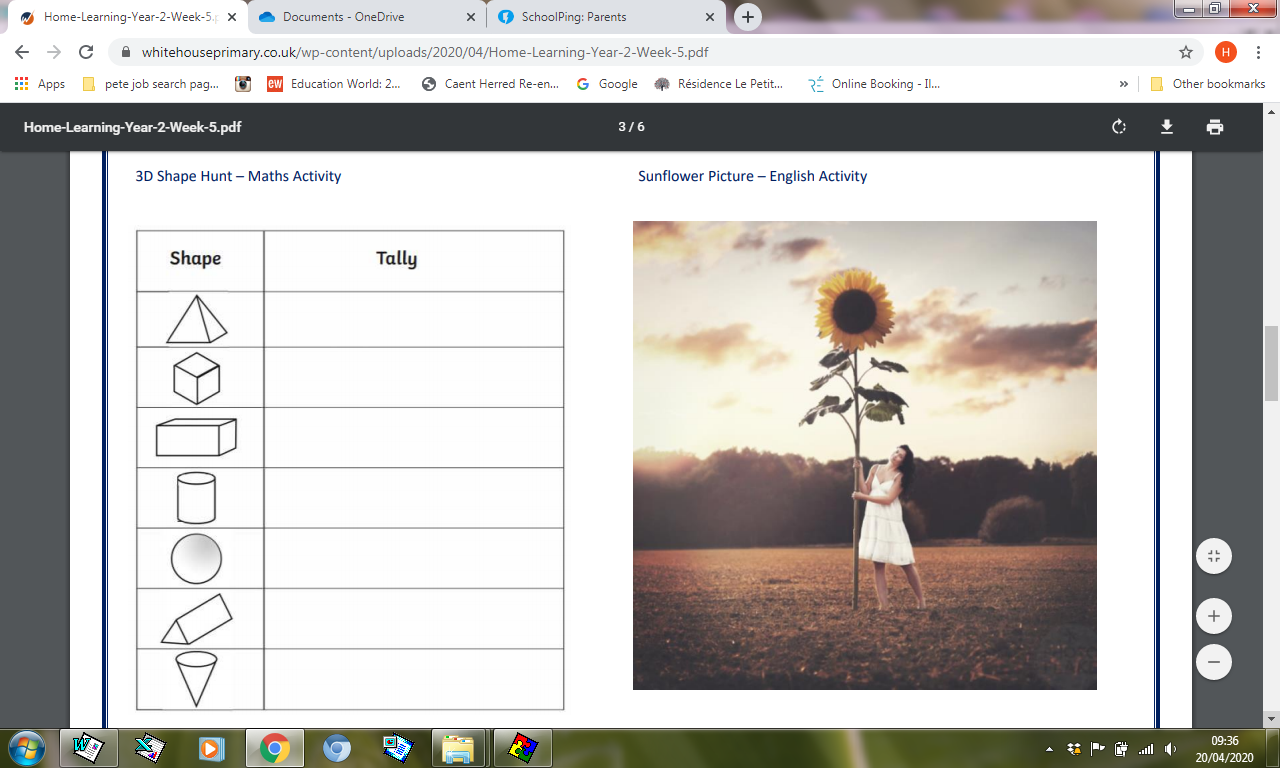 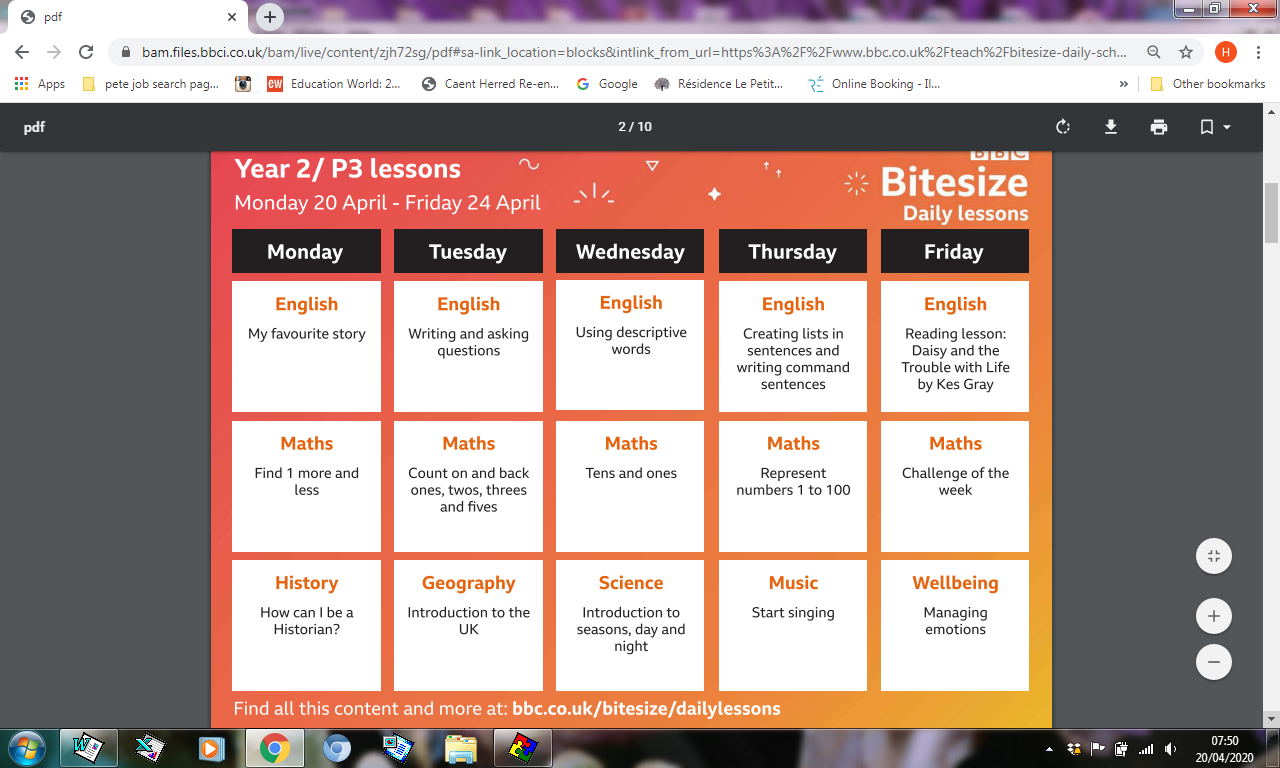 Year 2 Learning Activities - Week Five 20th April 2020Please read through the choice of activities on the next page with your grown-ups and try to complete FOUR each day. Your parents/carers can send pictures of your learning or ask any questions via our email accounts:helenbanks@st-bartholomews.brighton-hove.sch.uk ianbeggs@st-bartholomews.brighton-hove.sch.ukYear 2 Learning Activities - Week Five 20th April 2020Please read through the choice of activities on the next page with your grown-ups and try to complete FOUR each day. Your parents/carers can send pictures of your learning or ask any questions via our email accounts:helenbanks@st-bartholomews.brighton-hove.sch.uk ianbeggs@st-bartholomews.brighton-hove.sch.ukYear 2 Learning Activities - Week Five 20th April 2020Please read through the choice of activities on the next page with your grown-ups and try to complete FOUR each day. Your parents/carers can send pictures of your learning or ask any questions via our email accounts:helenbanks@st-bartholomews.brighton-hove.sch.uk ianbeggs@st-bartholomews.brighton-hove.sch.ukA day for the Y2 class at the moment could look like:A day for the Y2 class at the moment could look like:A day for the Y2 class at the moment could look like:TimeWhat are we doing?Activity choices9.00 - 10.00 amActive / Motivation TimeJoin Joe Wicks - The Body Coach TV - youtube - for his daily workout or choose one of the activities in the pink boxes.10.00 - 10.30 amReading TimeRead a book or your choice or choose an e-book on the OxfordOwls websitewww.oxfordowl.co.uk/for-home/find-a-book/library-page10.30 - 11.00 amLearning TimePlay some Maths games online. Try:coolmathgames.comormathsframe.co.uk11.00 - 12.00 pmLearning TimeChoose one of the activities from the green boxes.12.00 - 12.30 pmLunchHelp to make lunch, clean up and put everything away.12.30 - 1.00 pmFree Play1.00 - 2.00 pmCreative TimeChoose one of the activities in the yellow boxes.2.00 - 3.00 pmInnovation TimeChoose one of the activities in the blue boxes.Learning TimeCreative TimeInnovation TimeMotivation TimeWrite your own poem all about Spring. You could do this as an acrostic poem or as a poem using rhythm and rhyme.____________________________It’s time to go on a 3D shape hunt! Explore your house and see if you can find objects that match the list of 3D shapes on the next page! Can you then describe the shapes you have found using Maths vocabulary such as ‘faces’, ‘vertices’ and ‘edges’? ___________________________________Look at the Sunflower picture on the next page.Lucy had only planted the seed minutes earlier. Now, it was growing in front of her eyes! Where will the magic sunflower take Lucy? Should she hold on or let go? How did Lucy get the sunflower seed?Use these idea to write a story of your own.____________________________Use your Sumdog log-in see how many gold coins you can earn in 20 minutes.  If you need a reminder of your log-in details, send me a quick email._____________________________BBC Bitesize are offering 3 daily lessons every day - online or on the BBC iPlayer.  Have a look at this week's schedule (on the next page) and choose at least 3 activities that interest you.We were really disappointed that we could not have the magnificent Children’s Parade this May. But with your help we can still celebrate the amazing creativity across the city in a new way. The Children’s Parade at Home is set for Sat 2 May, 2020 from 10.30am. Some of this week’s activities will help you get ready!_________________________For the Children’s Parade at Home, prepare for the event by designing  a costume.  This year’s theme was Nature’s Marvels, so any puppets to wave, costumes, face paints, masks or headbands to wear, could be based on your favourite plants and animals._________________________Create a guide to explain how to look after plants and flowers in your house or in your garden. Make your guide bright and colourful for other children to read. _________________________Collect some flowers, leaves and other natural materials on your daily walk. Can you use these to create your own magical potion?Some plants such Venus Fly Traps eat insects in order to survive and these are called carnivorous plants. Design your own carnivorous plant? What will they eat? What will they look like and how will they eat their prey?____________________Discover new wildlife by checking out this from Newsround to see what animals have been spotted because of how quiet and calm things are. Which animals have you all seen wandering around where you live? Or have your found a mini-beast home in the garden or park? Your pets do not count as wildlife!____________________Create your own ‘TV show’ video where you explain or show something that you are talented at? It could be you singing, dancing, making things or even cooking?For the Children’s Parade at Home, choose some music, grab an instrument, whistles to blow, drums to bang, whatever you have at home to make a noise! Plan a dance, a march, or a routine to go with the music you choose.______________Find a calm place to sit. Get comfortable and think about all the things that you are grateful for. Write lists for…What 5 things make you feel happy? Which 5 people make you feel happy? What 5 things have you really enjoyed doing during lock down? What 5 things are you missing that you are looking forward to doing again when we are no longer in lock down? Can you explain your reasons?______________Create an active game for you and your family. It could be a race, circuits, using sports equipment…make exercise fun!